Süreç BilgileriSüreç BilgileriSüreç BilgileriSüreç BilgileriSüreç BilgileriSüreç BilgileriSüreç BilgileriSüreç BilgileriSüreç BilgileriSüreç BilgileriSüreç BilgileriSüreç BilgileriSüreç BilgileriKoduKoduKoduDO1DO1DO1DO1DO1DO1DO1DO1DO1DO1AdıAdıAdıGeçici ve Sürekli Görev Yolluğu ÖdemesiGeçici ve Sürekli Görev Yolluğu ÖdemesiGeçici ve Sürekli Görev Yolluğu ÖdemesiGeçici ve Sürekli Görev Yolluğu ÖdemesiGeçici ve Sürekli Görev Yolluğu ÖdemesiGeçici ve Sürekli Görev Yolluğu ÖdemesiGeçici ve Sürekli Görev Yolluğu ÖdemesiGeçici ve Sürekli Görev Yolluğu ÖdemesiGeçici ve Sürekli Görev Yolluğu ÖdemesiGeçici ve Sürekli Görev Yolluğu ÖdemesiTürüTürüTürü Yönetim Süreci Yönetim Süreci Yönetim Süreci Temel Süreç Temel Süreç Temel Süreç Temel Süreç Destek Süreç Destek Süreç Destek SüreçKategorisiKategorisiKategorisiMali Süreçler Mali Süreçler Mali Süreçler Mali Süreçler Mali Süreçler Mali Süreçler Mali Süreçler Mali Süreçler Mali Süreçler Mali Süreçler GrubuGrubuGrubuGeçici ve Sürekli Görev Yolluğu Ödeme İşleriGeçici ve Sürekli Görev Yolluğu Ödeme İşleriGeçici ve Sürekli Görev Yolluğu Ödeme İşleriGeçici ve Sürekli Görev Yolluğu Ödeme İşleriGeçici ve Sürekli Görev Yolluğu Ödeme İşleriGeçici ve Sürekli Görev Yolluğu Ödeme İşleriGeçici ve Sürekli Görev Yolluğu Ödeme İşleriGeçici ve Sürekli Görev Yolluğu Ödeme İşleriGeçici ve Sürekli Görev Yolluğu Ödeme İşleriGeçici ve Sürekli Görev Yolluğu Ödeme İşleri Sürecin Özet Tanımı Sürecin Özet Tanımı Sürecin Özet Tanımı Sürecin Özet Tanımı Sürecin Özet Tanımı Sürecin Özet Tanımı Sürecin Özet Tanımı Sürecin Özet Tanımı Sürecin Özet Tanımı Sürecin Özet Tanımı Sürecin Özet Tanımı Sürecin Özet Tanımı Sürecin Özet TanımıSürekli ve Geçici Görev Yolluğu, Bir Çalışanın veya Memurun, İş veya Hizmet Nedeniyle Görevlendirildiği Farklı Bir Konumda Geçici Olarak İkamet Etmesi veya Çalışması Gereken Durumlar İçin Ödenen Bir Tür Özendirici Mali Teşviktir. Personelin Geçici ve Sürekli Görev Yolluğu, Günlük Yevmiye, Taksi Ücreti, Kurslara Katılım Ücreti, Konaklama Ücreti, Otobüs Bileti Gibi Ücretlerinin H Cetveli Ölçüsünde Düzgün, Hızlı, Hassas ve Verimli Bir Şekilde Ödenmesini Sağlamak.Sürekli ve Geçici Görev Yolluğu, Bir Çalışanın veya Memurun, İş veya Hizmet Nedeniyle Görevlendirildiği Farklı Bir Konumda Geçici Olarak İkamet Etmesi veya Çalışması Gereken Durumlar İçin Ödenen Bir Tür Özendirici Mali Teşviktir. Personelin Geçici ve Sürekli Görev Yolluğu, Günlük Yevmiye, Taksi Ücreti, Kurslara Katılım Ücreti, Konaklama Ücreti, Otobüs Bileti Gibi Ücretlerinin H Cetveli Ölçüsünde Düzgün, Hızlı, Hassas ve Verimli Bir Şekilde Ödenmesini Sağlamak.Sürekli ve Geçici Görev Yolluğu, Bir Çalışanın veya Memurun, İş veya Hizmet Nedeniyle Görevlendirildiği Farklı Bir Konumda Geçici Olarak İkamet Etmesi veya Çalışması Gereken Durumlar İçin Ödenen Bir Tür Özendirici Mali Teşviktir. Personelin Geçici ve Sürekli Görev Yolluğu, Günlük Yevmiye, Taksi Ücreti, Kurslara Katılım Ücreti, Konaklama Ücreti, Otobüs Bileti Gibi Ücretlerinin H Cetveli Ölçüsünde Düzgün, Hızlı, Hassas ve Verimli Bir Şekilde Ödenmesini Sağlamak.Sürekli ve Geçici Görev Yolluğu, Bir Çalışanın veya Memurun, İş veya Hizmet Nedeniyle Görevlendirildiği Farklı Bir Konumda Geçici Olarak İkamet Etmesi veya Çalışması Gereken Durumlar İçin Ödenen Bir Tür Özendirici Mali Teşviktir. Personelin Geçici ve Sürekli Görev Yolluğu, Günlük Yevmiye, Taksi Ücreti, Kurslara Katılım Ücreti, Konaklama Ücreti, Otobüs Bileti Gibi Ücretlerinin H Cetveli Ölçüsünde Düzgün, Hızlı, Hassas ve Verimli Bir Şekilde Ödenmesini Sağlamak.Sürekli ve Geçici Görev Yolluğu, Bir Çalışanın veya Memurun, İş veya Hizmet Nedeniyle Görevlendirildiği Farklı Bir Konumda Geçici Olarak İkamet Etmesi veya Çalışması Gereken Durumlar İçin Ödenen Bir Tür Özendirici Mali Teşviktir. Personelin Geçici ve Sürekli Görev Yolluğu, Günlük Yevmiye, Taksi Ücreti, Kurslara Katılım Ücreti, Konaklama Ücreti, Otobüs Bileti Gibi Ücretlerinin H Cetveli Ölçüsünde Düzgün, Hızlı, Hassas ve Verimli Bir Şekilde Ödenmesini Sağlamak.Sürekli ve Geçici Görev Yolluğu, Bir Çalışanın veya Memurun, İş veya Hizmet Nedeniyle Görevlendirildiği Farklı Bir Konumda Geçici Olarak İkamet Etmesi veya Çalışması Gereken Durumlar İçin Ödenen Bir Tür Özendirici Mali Teşviktir. Personelin Geçici ve Sürekli Görev Yolluğu, Günlük Yevmiye, Taksi Ücreti, Kurslara Katılım Ücreti, Konaklama Ücreti, Otobüs Bileti Gibi Ücretlerinin H Cetveli Ölçüsünde Düzgün, Hızlı, Hassas ve Verimli Bir Şekilde Ödenmesini Sağlamak.Sürekli ve Geçici Görev Yolluğu, Bir Çalışanın veya Memurun, İş veya Hizmet Nedeniyle Görevlendirildiği Farklı Bir Konumda Geçici Olarak İkamet Etmesi veya Çalışması Gereken Durumlar İçin Ödenen Bir Tür Özendirici Mali Teşviktir. Personelin Geçici ve Sürekli Görev Yolluğu, Günlük Yevmiye, Taksi Ücreti, Kurslara Katılım Ücreti, Konaklama Ücreti, Otobüs Bileti Gibi Ücretlerinin H Cetveli Ölçüsünde Düzgün, Hızlı, Hassas ve Verimli Bir Şekilde Ödenmesini Sağlamak.Sürekli ve Geçici Görev Yolluğu, Bir Çalışanın veya Memurun, İş veya Hizmet Nedeniyle Görevlendirildiği Farklı Bir Konumda Geçici Olarak İkamet Etmesi veya Çalışması Gereken Durumlar İçin Ödenen Bir Tür Özendirici Mali Teşviktir. Personelin Geçici ve Sürekli Görev Yolluğu, Günlük Yevmiye, Taksi Ücreti, Kurslara Katılım Ücreti, Konaklama Ücreti, Otobüs Bileti Gibi Ücretlerinin H Cetveli Ölçüsünde Düzgün, Hızlı, Hassas ve Verimli Bir Şekilde Ödenmesini Sağlamak.Sürekli ve Geçici Görev Yolluğu, Bir Çalışanın veya Memurun, İş veya Hizmet Nedeniyle Görevlendirildiği Farklı Bir Konumda Geçici Olarak İkamet Etmesi veya Çalışması Gereken Durumlar İçin Ödenen Bir Tür Özendirici Mali Teşviktir. Personelin Geçici ve Sürekli Görev Yolluğu, Günlük Yevmiye, Taksi Ücreti, Kurslara Katılım Ücreti, Konaklama Ücreti, Otobüs Bileti Gibi Ücretlerinin H Cetveli Ölçüsünde Düzgün, Hızlı, Hassas ve Verimli Bir Şekilde Ödenmesini Sağlamak.Sürekli ve Geçici Görev Yolluğu, Bir Çalışanın veya Memurun, İş veya Hizmet Nedeniyle Görevlendirildiği Farklı Bir Konumda Geçici Olarak İkamet Etmesi veya Çalışması Gereken Durumlar İçin Ödenen Bir Tür Özendirici Mali Teşviktir. Personelin Geçici ve Sürekli Görev Yolluğu, Günlük Yevmiye, Taksi Ücreti, Kurslara Katılım Ücreti, Konaklama Ücreti, Otobüs Bileti Gibi Ücretlerinin H Cetveli Ölçüsünde Düzgün, Hızlı, Hassas ve Verimli Bir Şekilde Ödenmesini Sağlamak.Sürekli ve Geçici Görev Yolluğu, Bir Çalışanın veya Memurun, İş veya Hizmet Nedeniyle Görevlendirildiği Farklı Bir Konumda Geçici Olarak İkamet Etmesi veya Çalışması Gereken Durumlar İçin Ödenen Bir Tür Özendirici Mali Teşviktir. Personelin Geçici ve Sürekli Görev Yolluğu, Günlük Yevmiye, Taksi Ücreti, Kurslara Katılım Ücreti, Konaklama Ücreti, Otobüs Bileti Gibi Ücretlerinin H Cetveli Ölçüsünde Düzgün, Hızlı, Hassas ve Verimli Bir Şekilde Ödenmesini Sağlamak.Sürekli ve Geçici Görev Yolluğu, Bir Çalışanın veya Memurun, İş veya Hizmet Nedeniyle Görevlendirildiği Farklı Bir Konumda Geçici Olarak İkamet Etmesi veya Çalışması Gereken Durumlar İçin Ödenen Bir Tür Özendirici Mali Teşviktir. Personelin Geçici ve Sürekli Görev Yolluğu, Günlük Yevmiye, Taksi Ücreti, Kurslara Katılım Ücreti, Konaklama Ücreti, Otobüs Bileti Gibi Ücretlerinin H Cetveli Ölçüsünde Düzgün, Hızlı, Hassas ve Verimli Bir Şekilde Ödenmesini Sağlamak.Sürekli ve Geçici Görev Yolluğu, Bir Çalışanın veya Memurun, İş veya Hizmet Nedeniyle Görevlendirildiği Farklı Bir Konumda Geçici Olarak İkamet Etmesi veya Çalışması Gereken Durumlar İçin Ödenen Bir Tür Özendirici Mali Teşviktir. Personelin Geçici ve Sürekli Görev Yolluğu, Günlük Yevmiye, Taksi Ücreti, Kurslara Katılım Ücreti, Konaklama Ücreti, Otobüs Bileti Gibi Ücretlerinin H Cetveli Ölçüsünde Düzgün, Hızlı, Hassas ve Verimli Bir Şekilde Ödenmesini Sağlamak. Süreç Katılımcıları Süreç Katılımcıları Süreç Katılımcıları Süreç Katılımcıları Süreç Katılımcıları Süreç Katılımcıları Süreç Katılımcıları Süreç Katılımcıları Süreç Katılımcıları Süreç Katılımcıları Süreç Katılımcıları Süreç Katılımcıları Süreç KatılımcılarıSüreç SahibiSüreç SahibiSüreç SahibiSüreç Sahibiİdari ve Akademik Personelİdari ve Akademik Personelİdari ve Akademik Personelİdari ve Akademik Personelİdari ve Akademik Personelİdari ve Akademik Personelİdari ve Akademik Personelİdari ve Akademik Personelİdari ve Akademik PersonelSüreç SorumlularıSüreç SorumlularıSüreç SorumlularıSüreç SorumlularıStrateji Geliştirme Daire Başkanlığı Muhasebe Kesin Hesap ve Raporlama Birimi, Turizm Fakültesi Muhasebe Birimi 	Strateji Geliştirme Daire Başkanlığı Muhasebe Kesin Hesap ve Raporlama Birimi, Turizm Fakültesi Muhasebe Birimi 	Strateji Geliştirme Daire Başkanlığı Muhasebe Kesin Hesap ve Raporlama Birimi, Turizm Fakültesi Muhasebe Birimi 	Strateji Geliştirme Daire Başkanlığı Muhasebe Kesin Hesap ve Raporlama Birimi, Turizm Fakültesi Muhasebe Birimi 	Strateji Geliştirme Daire Başkanlığı Muhasebe Kesin Hesap ve Raporlama Birimi, Turizm Fakültesi Muhasebe Birimi 	Strateji Geliştirme Daire Başkanlığı Muhasebe Kesin Hesap ve Raporlama Birimi, Turizm Fakültesi Muhasebe Birimi 	Strateji Geliştirme Daire Başkanlığı Muhasebe Kesin Hesap ve Raporlama Birimi, Turizm Fakültesi Muhasebe Birimi 	Strateji Geliştirme Daire Başkanlığı Muhasebe Kesin Hesap ve Raporlama Birimi, Turizm Fakültesi Muhasebe Birimi 	Strateji Geliştirme Daire Başkanlığı Muhasebe Kesin Hesap ve Raporlama Birimi, Turizm Fakültesi Muhasebe Birimi 	PaydaşlarPaydaşlarPaydaşlarPaydaşlarStrateji Geliştirme Daire Başkanlığı, İdari Personel, Akademik Personel, Mali Yönetim Sistemi (MYS), Turizm Fakültesi Muhasebe BirimiStrateji Geliştirme Daire Başkanlığı, İdari Personel, Akademik Personel, Mali Yönetim Sistemi (MYS), Turizm Fakültesi Muhasebe BirimiStrateji Geliştirme Daire Başkanlığı, İdari Personel, Akademik Personel, Mali Yönetim Sistemi (MYS), Turizm Fakültesi Muhasebe BirimiStrateji Geliştirme Daire Başkanlığı, İdari Personel, Akademik Personel, Mali Yönetim Sistemi (MYS), Turizm Fakültesi Muhasebe BirimiStrateji Geliştirme Daire Başkanlığı, İdari Personel, Akademik Personel, Mali Yönetim Sistemi (MYS), Turizm Fakültesi Muhasebe BirimiStrateji Geliştirme Daire Başkanlığı, İdari Personel, Akademik Personel, Mali Yönetim Sistemi (MYS), Turizm Fakültesi Muhasebe BirimiStrateji Geliştirme Daire Başkanlığı, İdari Personel, Akademik Personel, Mali Yönetim Sistemi (MYS), Turizm Fakültesi Muhasebe BirimiStrateji Geliştirme Daire Başkanlığı, İdari Personel, Akademik Personel, Mali Yönetim Sistemi (MYS), Turizm Fakültesi Muhasebe BirimiStrateji Geliştirme Daire Başkanlığı, İdari Personel, Akademik Personel, Mali Yönetim Sistemi (MYS), Turizm Fakültesi Muhasebe Birimi Süreç Unsurları Süreç Unsurları Süreç Unsurları Süreç Unsurları Süreç Unsurları Süreç Unsurları Süreç Unsurları Süreç Unsurları Süreç Unsurları Süreç Unsurları Süreç Unsurları Süreç Unsurları Süreç UnsurlarıGirdilerGirdilerGirdilerGirdilerFakülte Yönetim Kurulu Kararı, Rektörlük Olur Yazısı, Yolluk Bildirimi, Konaklama ve Katılım Ücreti Belgesi, Kişinin DilekçesiFakülte Yönetim Kurulu Kararı, Rektörlük Olur Yazısı, Yolluk Bildirimi, Konaklama ve Katılım Ücreti Belgesi, Kişinin DilekçesiFakülte Yönetim Kurulu Kararı, Rektörlük Olur Yazısı, Yolluk Bildirimi, Konaklama ve Katılım Ücreti Belgesi, Kişinin DilekçesiFakülte Yönetim Kurulu Kararı, Rektörlük Olur Yazısı, Yolluk Bildirimi, Konaklama ve Katılım Ücreti Belgesi, Kişinin DilekçesiFakülte Yönetim Kurulu Kararı, Rektörlük Olur Yazısı, Yolluk Bildirimi, Konaklama ve Katılım Ücreti Belgesi, Kişinin DilekçesiFakülte Yönetim Kurulu Kararı, Rektörlük Olur Yazısı, Yolluk Bildirimi, Konaklama ve Katılım Ücreti Belgesi, Kişinin DilekçesiFakülte Yönetim Kurulu Kararı, Rektörlük Olur Yazısı, Yolluk Bildirimi, Konaklama ve Katılım Ücreti Belgesi, Kişinin DilekçesiFakülte Yönetim Kurulu Kararı, Rektörlük Olur Yazısı, Yolluk Bildirimi, Konaklama ve Katılım Ücreti Belgesi, Kişinin DilekçesiFakülte Yönetim Kurulu Kararı, Rektörlük Olur Yazısı, Yolluk Bildirimi, Konaklama ve Katılım Ücreti Belgesi, Kişinin DilekçesiKaynaklarKaynaklarKaynaklarKaynaklar6245 Sayılı Harcırah Kanunu ve Merkezi Yönetim Bütçe Kanunu H Cetveli6245 Sayılı Harcırah Kanunu ve Merkezi Yönetim Bütçe Kanunu H Cetveli6245 Sayılı Harcırah Kanunu ve Merkezi Yönetim Bütçe Kanunu H Cetveli6245 Sayılı Harcırah Kanunu ve Merkezi Yönetim Bütçe Kanunu H Cetveli6245 Sayılı Harcırah Kanunu ve Merkezi Yönetim Bütçe Kanunu H Cetveli6245 Sayılı Harcırah Kanunu ve Merkezi Yönetim Bütçe Kanunu H Cetveli6245 Sayılı Harcırah Kanunu ve Merkezi Yönetim Bütçe Kanunu H Cetveli6245 Sayılı Harcırah Kanunu ve Merkezi Yönetim Bütçe Kanunu H Cetveli6245 Sayılı Harcırah Kanunu ve Merkezi Yönetim Bütçe Kanunu H CetveliÇıktılarÇıktılarÇıktılarÇıktılarÖdeme Emri, Yolluk Bildirimi (Pc Ortamında Excel: Yurtiçi Geçici Görev Yolluk Bildirimi), Fakülte Yönetim Kurulu Kararı, Rektörlük Olur Yazısı, Konaklama ve Katılım Ücreti Belgesi (Katılım Ücreti Belgesi Yok İse Katıldığına Dair Yazılı Evrak Beyan Etmesi Gerekiyor), Kişinin DilekçesiÖdeme Emri, Yolluk Bildirimi (Pc Ortamında Excel: Yurtiçi Geçici Görev Yolluk Bildirimi), Fakülte Yönetim Kurulu Kararı, Rektörlük Olur Yazısı, Konaklama ve Katılım Ücreti Belgesi (Katılım Ücreti Belgesi Yok İse Katıldığına Dair Yazılı Evrak Beyan Etmesi Gerekiyor), Kişinin DilekçesiÖdeme Emri, Yolluk Bildirimi (Pc Ortamında Excel: Yurtiçi Geçici Görev Yolluk Bildirimi), Fakülte Yönetim Kurulu Kararı, Rektörlük Olur Yazısı, Konaklama ve Katılım Ücreti Belgesi (Katılım Ücreti Belgesi Yok İse Katıldığına Dair Yazılı Evrak Beyan Etmesi Gerekiyor), Kişinin DilekçesiÖdeme Emri, Yolluk Bildirimi (Pc Ortamında Excel: Yurtiçi Geçici Görev Yolluk Bildirimi), Fakülte Yönetim Kurulu Kararı, Rektörlük Olur Yazısı, Konaklama ve Katılım Ücreti Belgesi (Katılım Ücreti Belgesi Yok İse Katıldığına Dair Yazılı Evrak Beyan Etmesi Gerekiyor), Kişinin DilekçesiÖdeme Emri, Yolluk Bildirimi (Pc Ortamında Excel: Yurtiçi Geçici Görev Yolluk Bildirimi), Fakülte Yönetim Kurulu Kararı, Rektörlük Olur Yazısı, Konaklama ve Katılım Ücreti Belgesi (Katılım Ücreti Belgesi Yok İse Katıldığına Dair Yazılı Evrak Beyan Etmesi Gerekiyor), Kişinin DilekçesiÖdeme Emri, Yolluk Bildirimi (Pc Ortamında Excel: Yurtiçi Geçici Görev Yolluk Bildirimi), Fakülte Yönetim Kurulu Kararı, Rektörlük Olur Yazısı, Konaklama ve Katılım Ücreti Belgesi (Katılım Ücreti Belgesi Yok İse Katıldığına Dair Yazılı Evrak Beyan Etmesi Gerekiyor), Kişinin DilekçesiÖdeme Emri, Yolluk Bildirimi (Pc Ortamında Excel: Yurtiçi Geçici Görev Yolluk Bildirimi), Fakülte Yönetim Kurulu Kararı, Rektörlük Olur Yazısı, Konaklama ve Katılım Ücreti Belgesi (Katılım Ücreti Belgesi Yok İse Katıldığına Dair Yazılı Evrak Beyan Etmesi Gerekiyor), Kişinin DilekçesiÖdeme Emri, Yolluk Bildirimi (Pc Ortamında Excel: Yurtiçi Geçici Görev Yolluk Bildirimi), Fakülte Yönetim Kurulu Kararı, Rektörlük Olur Yazısı, Konaklama ve Katılım Ücreti Belgesi (Katılım Ücreti Belgesi Yok İse Katıldığına Dair Yazılı Evrak Beyan Etmesi Gerekiyor), Kişinin DilekçesiÖdeme Emri, Yolluk Bildirimi (Pc Ortamında Excel: Yurtiçi Geçici Görev Yolluk Bildirimi), Fakülte Yönetim Kurulu Kararı, Rektörlük Olur Yazısı, Konaklama ve Katılım Ücreti Belgesi (Katılım Ücreti Belgesi Yok İse Katıldığına Dair Yazılı Evrak Beyan Etmesi Gerekiyor), Kişinin DilekçesiEtkilendiği SüreçlerEtkilendiği SüreçlerEtkilendiği SüreçlerEtkilendiği Süreçlerİlgili Yönetmelik ve Yönergelerİlgili Yönetmelik ve Yönergelerİlgili Yönetmelik ve Yönergelerİlgili Yönetmelik ve Yönergelerİlgili Yönetmelik ve Yönergelerİlgili Yönetmelik ve Yönergelerİlgili Yönetmelik ve Yönergelerİlgili Yönetmelik ve Yönergelerİlgili Yönetmelik ve YönergelerEtkilediği SüreçlerEtkilediği SüreçlerEtkilediği SüreçlerEtkilediği SüreçlerGeçici ve Sürekli Görev Yolluğu Ödeme SüreçleriGeçici ve Sürekli Görev Yolluğu Ödeme SüreçleriGeçici ve Sürekli Görev Yolluğu Ödeme SüreçleriGeçici ve Sürekli Görev Yolluğu Ödeme SüreçleriGeçici ve Sürekli Görev Yolluğu Ödeme SüreçleriGeçici ve Sürekli Görev Yolluğu Ödeme SüreçleriGeçici ve Sürekli Görev Yolluğu Ödeme SüreçleriGeçici ve Sürekli Görev Yolluğu Ödeme SüreçleriGeçici ve Sürekli Görev Yolluğu Ödeme Süreçleri Süreç Faaliyetleri Süreç Faaliyetleri Süreç Faaliyetleri Süreç Faaliyetleri Süreç Faaliyetleri Süreç Faaliyetleri Süreç Faaliyetleri Süreç Faaliyetleri Süreç Faaliyetleri Süreç Faaliyetleri Süreç Faaliyetleri Süreç Faaliyetleri Süreç FaaliyetleriNoSüreç Faaliyetinin TanımıSüreç Faaliyetinin TanımıSüreç Faaliyetinin TanımıSüreç Faaliyetinin TanımıSüreç Faaliyetinin TanımıSüreç Faaliyetinin TanımıSüreç Faaliyetinin TanımıSüreç Faaliyetinin TanımıSüreç KatılımcılarıSüreç KatılımcılarıSüreç KatılımcılarıSüreç KatılımcılarıF1Mali Yönetim Sistemine (MYS) Giriş Yapılması ve Harcama Ekle Bölümüne Yurtiçi Geçici veya Sürekli Görev Yolluğu adında Yeni Harcama EklenmesiMali Yönetim Sistemine (MYS) Giriş Yapılması ve Harcama Ekle Bölümüne Yurtiçi Geçici veya Sürekli Görev Yolluğu adında Yeni Harcama EklenmesiMali Yönetim Sistemine (MYS) Giriş Yapılması ve Harcama Ekle Bölümüne Yurtiçi Geçici veya Sürekli Görev Yolluğu adında Yeni Harcama EklenmesiMali Yönetim Sistemine (MYS) Giriş Yapılması ve Harcama Ekle Bölümüne Yurtiçi Geçici veya Sürekli Görev Yolluğu adında Yeni Harcama EklenmesiMali Yönetim Sistemine (MYS) Giriş Yapılması ve Harcama Ekle Bölümüne Yurtiçi Geçici veya Sürekli Görev Yolluğu adında Yeni Harcama EklenmesiMali Yönetim Sistemine (MYS) Giriş Yapılması ve Harcama Ekle Bölümüne Yurtiçi Geçici veya Sürekli Görev Yolluğu adında Yeni Harcama EklenmesiMali Yönetim Sistemine (MYS) Giriş Yapılması ve Harcama Ekle Bölümüne Yurtiçi Geçici veya Sürekli Görev Yolluğu adında Yeni Harcama EklenmesiMali Yönetim Sistemine (MYS) Giriş Yapılması ve Harcama Ekle Bölümüne Yurtiçi Geçici veya Sürekli Görev Yolluğu adında Yeni Harcama EklenmesiMYS, Turizm Fakültesi Muhasebe BirimiMYS, Turizm Fakültesi Muhasebe BirimiMYS, Turizm Fakültesi Muhasebe BirimiMYS, Turizm Fakültesi Muhasebe BirimiF2Beyan Edilen Tutarın Ödeme Emrine Girişinin ve Hesaplamanın YapılmasıBeyan Edilen Tutarın Ödeme Emrine Girişinin ve Hesaplamanın YapılmasıBeyan Edilen Tutarın Ödeme Emrine Girişinin ve Hesaplamanın YapılmasıBeyan Edilen Tutarın Ödeme Emrine Girişinin ve Hesaplamanın YapılmasıBeyan Edilen Tutarın Ödeme Emrine Girişinin ve Hesaplamanın YapılmasıBeyan Edilen Tutarın Ödeme Emrine Girişinin ve Hesaplamanın YapılmasıBeyan Edilen Tutarın Ödeme Emrine Girişinin ve Hesaplamanın YapılmasıBeyan Edilen Tutarın Ödeme Emrine Girişinin ve Hesaplamanın YapılmasıMYS, Turizm Fakültesi Muhasebe BirimiMYS, Turizm Fakültesi Muhasebe BirimiMYS, Turizm Fakültesi Muhasebe BirimiMYS, Turizm Fakültesi Muhasebe BirimiF3Ödeme Emrinin Kontrolünün SağlanmasıÖdeme Emrinin Kontrolünün SağlanmasıÖdeme Emrinin Kontrolünün SağlanmasıÖdeme Emrinin Kontrolünün SağlanmasıÖdeme Emrinin Kontrolünün SağlanmasıÖdeme Emrinin Kontrolünün SağlanmasıÖdeme Emrinin Kontrolünün SağlanmasıÖdeme Emrinin Kontrolünün SağlanmasıMYS, Turizm Fakültesi Muhasebe BirimiMYS, Turizm Fakültesi Muhasebe BirimiMYS, Turizm Fakültesi Muhasebe BirimiMYS, Turizm Fakültesi Muhasebe BirimiF4İlgili Evrakların Sisteme Yüklenmesiİlgili Evrakların Sisteme Yüklenmesiİlgili Evrakların Sisteme Yüklenmesiİlgili Evrakların Sisteme Yüklenmesiİlgili Evrakların Sisteme Yüklenmesiİlgili Evrakların Sisteme Yüklenmesiİlgili Evrakların Sisteme Yüklenmesiİlgili Evrakların Sisteme YüklenmesiMYS, Turizm Fakültesi Muhasebe BirimiMYS, Turizm Fakültesi Muhasebe BirimiMYS, Turizm Fakültesi Muhasebe BirimiMYS, Turizm Fakültesi Muhasebe BirimiF5Onaylayıp Gerçekleştirme Görevlisine Gönderilmesi Onaylayıp Gerçekleştirme Görevlisine Gönderilmesi Onaylayıp Gerçekleştirme Görevlisine Gönderilmesi Onaylayıp Gerçekleştirme Görevlisine Gönderilmesi Onaylayıp Gerçekleştirme Görevlisine Gönderilmesi Onaylayıp Gerçekleştirme Görevlisine Gönderilmesi Onaylayıp Gerçekleştirme Görevlisine Gönderilmesi Onaylayıp Gerçekleştirme Görevlisine Gönderilmesi MYS, Turizm Fakültesi Muhasebe BirimiMYS, Turizm Fakültesi Muhasebe BirimiMYS, Turizm Fakültesi Muhasebe BirimiMYS, Turizm Fakültesi Muhasebe BirimiF6Gerçekleştirme Görevlisi Onayladıktan Sonra Harcama Yetkilisine GöndermesiGerçekleştirme Görevlisi Onayladıktan Sonra Harcama Yetkilisine GöndermesiGerçekleştirme Görevlisi Onayladıktan Sonra Harcama Yetkilisine GöndermesiGerçekleştirme Görevlisi Onayladıktan Sonra Harcama Yetkilisine GöndermesiGerçekleştirme Görevlisi Onayladıktan Sonra Harcama Yetkilisine GöndermesiGerçekleştirme Görevlisi Onayladıktan Sonra Harcama Yetkilisine GöndermesiGerçekleştirme Görevlisi Onayladıktan Sonra Harcama Yetkilisine GöndermesiGerçekleştirme Görevlisi Onayladıktan Sonra Harcama Yetkilisine GöndermesiMYS, Gerçekleştirme Görevlisi (Fak. Sek.)MYS, Gerçekleştirme Görevlisi (Fak. Sek.)MYS, Gerçekleştirme Görevlisi (Fak. Sek.)MYS, Gerçekleştirme Görevlisi (Fak. Sek.)F7Harcama Yetkilisi Onaylayıp Muhasebe Birimine GöndermesiHarcama Yetkilisi Onaylayıp Muhasebe Birimine GöndermesiHarcama Yetkilisi Onaylayıp Muhasebe Birimine GöndermesiHarcama Yetkilisi Onaylayıp Muhasebe Birimine GöndermesiHarcama Yetkilisi Onaylayıp Muhasebe Birimine GöndermesiHarcama Yetkilisi Onaylayıp Muhasebe Birimine GöndermesiHarcama Yetkilisi Onaylayıp Muhasebe Birimine GöndermesiHarcama Yetkilisi Onaylayıp Muhasebe Birimine GöndermesiMYS, Harcama Yetkilisi (Dekan)MYS, Harcama Yetkilisi (Dekan)MYS, Harcama Yetkilisi (Dekan)MYS, Harcama Yetkilisi (Dekan)F8Sistemin Oluşturmuş Olduğu Ödeme Emri ve Diğer Evrakların ArşivlenmesiSistemin Oluşturmuş Olduğu Ödeme Emri ve Diğer Evrakların ArşivlenmesiSistemin Oluşturmuş Olduğu Ödeme Emri ve Diğer Evrakların ArşivlenmesiSistemin Oluşturmuş Olduğu Ödeme Emri ve Diğer Evrakların ArşivlenmesiSistemin Oluşturmuş Olduğu Ödeme Emri ve Diğer Evrakların ArşivlenmesiSistemin Oluşturmuş Olduğu Ödeme Emri ve Diğer Evrakların ArşivlenmesiSistemin Oluşturmuş Olduğu Ödeme Emri ve Diğer Evrakların ArşivlenmesiSistemin Oluşturmuş Olduğu Ödeme Emri ve Diğer Evrakların ArşivlenmesiTurizm Fakültesi Muhasebe BirimiTurizm Fakültesi Muhasebe BirimiTurizm Fakültesi Muhasebe BirimiTurizm Fakültesi Muhasebe Birimi Süreç Kontrol Noktaları Süreç Kontrol Noktaları Süreç Kontrol Noktaları Süreç Kontrol Noktaları Süreç Kontrol Noktaları Süreç Kontrol Noktaları Süreç Kontrol Noktaları Süreç Kontrol Noktaları Süreç Kontrol Noktaları Süreç Kontrol Noktaları Süreç Kontrol Noktaları Süreç Kontrol Noktaları Süreç Kontrol NoktalarıNoKontrol NoktasıKontrol Faaliyetinin TanımıKontrol Faaliyetinin TanımıKontrol Faaliyetinin TanımıKontrol Faaliyetinin TanımıKontrol Faaliyetinin TanımıKontrol Faaliyetinin TanımıKontrol Faaliyetinin TanımıKontrol Faaliyetinin TanımıKontrol Faaliyetinin TanımıKontrol Faaliyetinin TanımıKontrol Faaliyetinin TanımıK1GirdiFakülte Yönetim Kurulu Kararı, Rektörlük Olur Yazısı, Yolluk Bildirimi, Konaklama ve Katılım Ücreti Belgesi, Kişinin DilekçesiFakülte Yönetim Kurulu Kararı, Rektörlük Olur Yazısı, Yolluk Bildirimi, Konaklama ve Katılım Ücreti Belgesi, Kişinin DilekçesiFakülte Yönetim Kurulu Kararı, Rektörlük Olur Yazısı, Yolluk Bildirimi, Konaklama ve Katılım Ücreti Belgesi, Kişinin DilekçesiFakülte Yönetim Kurulu Kararı, Rektörlük Olur Yazısı, Yolluk Bildirimi, Konaklama ve Katılım Ücreti Belgesi, Kişinin DilekçesiFakülte Yönetim Kurulu Kararı, Rektörlük Olur Yazısı, Yolluk Bildirimi, Konaklama ve Katılım Ücreti Belgesi, Kişinin DilekçesiFakülte Yönetim Kurulu Kararı, Rektörlük Olur Yazısı, Yolluk Bildirimi, Konaklama ve Katılım Ücreti Belgesi, Kişinin DilekçesiFakülte Yönetim Kurulu Kararı, Rektörlük Olur Yazısı, Yolluk Bildirimi, Konaklama ve Katılım Ücreti Belgesi, Kişinin DilekçesiFakülte Yönetim Kurulu Kararı, Rektörlük Olur Yazısı, Yolluk Bildirimi, Konaklama ve Katılım Ücreti Belgesi, Kişinin DilekçesiFakülte Yönetim Kurulu Kararı, Rektörlük Olur Yazısı, Yolluk Bildirimi, Konaklama ve Katılım Ücreti Belgesi, Kişinin DilekçesiFakülte Yönetim Kurulu Kararı, Rektörlük Olur Yazısı, Yolluk Bildirimi, Konaklama ve Katılım Ücreti Belgesi, Kişinin DilekçesiFakülte Yönetim Kurulu Kararı, Rektörlük Olur Yazısı, Yolluk Bildirimi, Konaklama ve Katılım Ücreti Belgesi, Kişinin DilekçesiK2ÇıktıÖdeme Emri, Yolluk Bildirimi (Pc Ortamında Excel: Yurtiçi Geçici Görev Yolluk Bildirimi), Fakülte Yönetim Kurulu Kararı, Rektörlük Olur Yazısı, Konaklama ve Katılım Ücreti Belgesi (Katılım Ücreti Belgesi Yok İse Katıldığına Dair Yazılı Evrak Beyan Etmesi Gerekiyor), Kişinin DilekçesiÖdeme Emri, Yolluk Bildirimi (Pc Ortamında Excel: Yurtiçi Geçici Görev Yolluk Bildirimi), Fakülte Yönetim Kurulu Kararı, Rektörlük Olur Yazısı, Konaklama ve Katılım Ücreti Belgesi (Katılım Ücreti Belgesi Yok İse Katıldığına Dair Yazılı Evrak Beyan Etmesi Gerekiyor), Kişinin DilekçesiÖdeme Emri, Yolluk Bildirimi (Pc Ortamında Excel: Yurtiçi Geçici Görev Yolluk Bildirimi), Fakülte Yönetim Kurulu Kararı, Rektörlük Olur Yazısı, Konaklama ve Katılım Ücreti Belgesi (Katılım Ücreti Belgesi Yok İse Katıldığına Dair Yazılı Evrak Beyan Etmesi Gerekiyor), Kişinin DilekçesiÖdeme Emri, Yolluk Bildirimi (Pc Ortamında Excel: Yurtiçi Geçici Görev Yolluk Bildirimi), Fakülte Yönetim Kurulu Kararı, Rektörlük Olur Yazısı, Konaklama ve Katılım Ücreti Belgesi (Katılım Ücreti Belgesi Yok İse Katıldığına Dair Yazılı Evrak Beyan Etmesi Gerekiyor), Kişinin DilekçesiÖdeme Emri, Yolluk Bildirimi (Pc Ortamında Excel: Yurtiçi Geçici Görev Yolluk Bildirimi), Fakülte Yönetim Kurulu Kararı, Rektörlük Olur Yazısı, Konaklama ve Katılım Ücreti Belgesi (Katılım Ücreti Belgesi Yok İse Katıldığına Dair Yazılı Evrak Beyan Etmesi Gerekiyor), Kişinin DilekçesiÖdeme Emri, Yolluk Bildirimi (Pc Ortamında Excel: Yurtiçi Geçici Görev Yolluk Bildirimi), Fakülte Yönetim Kurulu Kararı, Rektörlük Olur Yazısı, Konaklama ve Katılım Ücreti Belgesi (Katılım Ücreti Belgesi Yok İse Katıldığına Dair Yazılı Evrak Beyan Etmesi Gerekiyor), Kişinin DilekçesiÖdeme Emri, Yolluk Bildirimi (Pc Ortamında Excel: Yurtiçi Geçici Görev Yolluk Bildirimi), Fakülte Yönetim Kurulu Kararı, Rektörlük Olur Yazısı, Konaklama ve Katılım Ücreti Belgesi (Katılım Ücreti Belgesi Yok İse Katıldığına Dair Yazılı Evrak Beyan Etmesi Gerekiyor), Kişinin DilekçesiÖdeme Emri, Yolluk Bildirimi (Pc Ortamında Excel: Yurtiçi Geçici Görev Yolluk Bildirimi), Fakülte Yönetim Kurulu Kararı, Rektörlük Olur Yazısı, Konaklama ve Katılım Ücreti Belgesi (Katılım Ücreti Belgesi Yok İse Katıldığına Dair Yazılı Evrak Beyan Etmesi Gerekiyor), Kişinin DilekçesiÖdeme Emri, Yolluk Bildirimi (Pc Ortamında Excel: Yurtiçi Geçici Görev Yolluk Bildirimi), Fakülte Yönetim Kurulu Kararı, Rektörlük Olur Yazısı, Konaklama ve Katılım Ücreti Belgesi (Katılım Ücreti Belgesi Yok İse Katıldığına Dair Yazılı Evrak Beyan Etmesi Gerekiyor), Kişinin DilekçesiÖdeme Emri, Yolluk Bildirimi (Pc Ortamında Excel: Yurtiçi Geçici Görev Yolluk Bildirimi), Fakülte Yönetim Kurulu Kararı, Rektörlük Olur Yazısı, Konaklama ve Katılım Ücreti Belgesi (Katılım Ücreti Belgesi Yok İse Katıldığına Dair Yazılı Evrak Beyan Etmesi Gerekiyor), Kişinin DilekçesiÖdeme Emri, Yolluk Bildirimi (Pc Ortamında Excel: Yurtiçi Geçici Görev Yolluk Bildirimi), Fakülte Yönetim Kurulu Kararı, Rektörlük Olur Yazısı, Konaklama ve Katılım Ücreti Belgesi (Katılım Ücreti Belgesi Yok İse Katıldığına Dair Yazılı Evrak Beyan Etmesi Gerekiyor), Kişinin Dilekçesiİzleme, Ölçme ve Değerlendirme İzleme, Ölçme ve Değerlendirme İzleme, Ölçme ve Değerlendirme İzleme, Ölçme ve Değerlendirme İzleme, Ölçme ve Değerlendirme İzleme, Ölçme ve Değerlendirme İzleme, Ölçme ve Değerlendirme İzleme, Ölçme ve Değerlendirme İzleme, Ölçme ve Değerlendirme İzleme, Ölçme ve Değerlendirme İzleme, Ölçme ve Değerlendirme İzleme, Ölçme ve Değerlendirme İzleme, Ölçme ve Değerlendirme Süreç HedefiSüreç HedefiSüreç HedefiSüreç HedefiSüreç HedefiPerformans/İzleme GöstergesiPerformans/İzleme GöstergesiYönüGösterge BirimiGösterge BirimiGösterge Birimiİzleme PeriyoduRaporlama SorumlusuPersonelin Günlük Yevmiye, Taksi Ücreti, Kurslara Katılım Ücreti, Konaklama Ücreti, Otobüs Bileti Gibi Ücretlerinin H Cetveli Ölçüsünde Düzgün, Hızlı, Hassas ve Verimli Bir Şekilde Ödenmesini Sağlamak.Personelin Günlük Yevmiye, Taksi Ücreti, Kurslara Katılım Ücreti, Konaklama Ücreti, Otobüs Bileti Gibi Ücretlerinin H Cetveli Ölçüsünde Düzgün, Hızlı, Hassas ve Verimli Bir Şekilde Ödenmesini Sağlamak.Personelin Günlük Yevmiye, Taksi Ücreti, Kurslara Katılım Ücreti, Konaklama Ücreti, Otobüs Bileti Gibi Ücretlerinin H Cetveli Ölçüsünde Düzgün, Hızlı, Hassas ve Verimli Bir Şekilde Ödenmesini Sağlamak.Personelin Günlük Yevmiye, Taksi Ücreti, Kurslara Katılım Ücreti, Konaklama Ücreti, Otobüs Bileti Gibi Ücretlerinin H Cetveli Ölçüsünde Düzgün, Hızlı, Hassas ve Verimli Bir Şekilde Ödenmesini Sağlamak.Personelin Günlük Yevmiye, Taksi Ücreti, Kurslara Katılım Ücreti, Konaklama Ücreti, Otobüs Bileti Gibi Ücretlerinin H Cetveli Ölçüsünde Düzgün, Hızlı, Hassas ve Verimli Bir Şekilde Ödenmesini Sağlamak.Kullanılmakta Olan Sistemlerin Kontrolünün SağlanmasıKullanılmakta Olan Sistemlerin Kontrolünün Sağlanması↑Belge ve E- BelgeBelge ve E- BelgeBelge ve E- BelgeGerekli Olduğu ZamanlardaStrateji Geliştirme Daire Başkanlığı, Turizm Fakültesi Muhasebe Birimi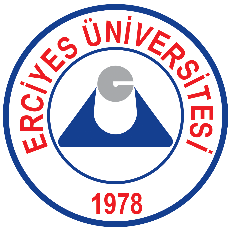 ERCİYES ÜNİVERSİTESİ TURİZM FAKÜLTESİSÜREÇ LİSTESİ NOSÜREÇ TÜRÜSÜREÇ KATEGORİSİSÜREÇ GRUBUSÜREÇ ADI1 Destek SüreçMali SüreçlerGeçici ve Sürekli Görev Yolluğu Ödeme İşleriGeçici ve Sürekli Görev Yolluğu Ödemesi